Best Wishes for a Blessed Christmas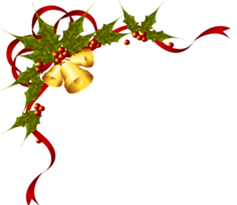 and a Happy New Year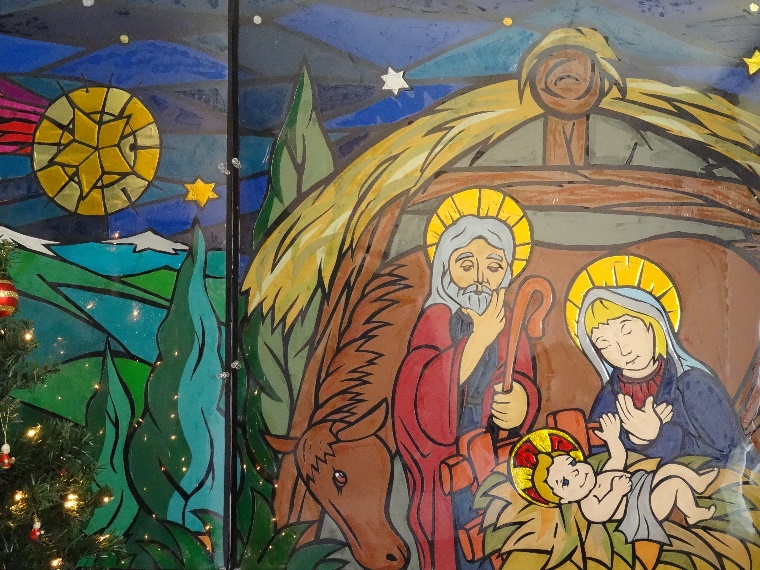 日頃のご支援、ご協力を感謝いたします。　　 　　                                                   　困難な状況の中、生徒も教職員も　　 　　                                                   　新しいよきものを生み出そうと、　　 　　                                                   　励んでおります。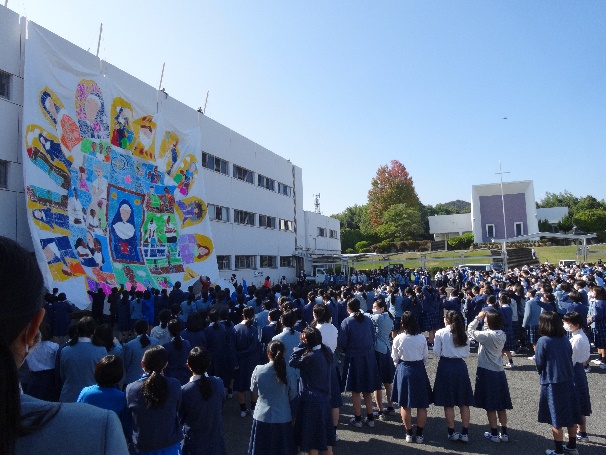 新しい年を迎え、善き神さまの祝福が、皆様の上に豊かにありますように。December 2020　ノートルダム清心学園　清心中学校･清心女子高等学校